Załącznik kolorystyczny dla nawierzchni sportowej: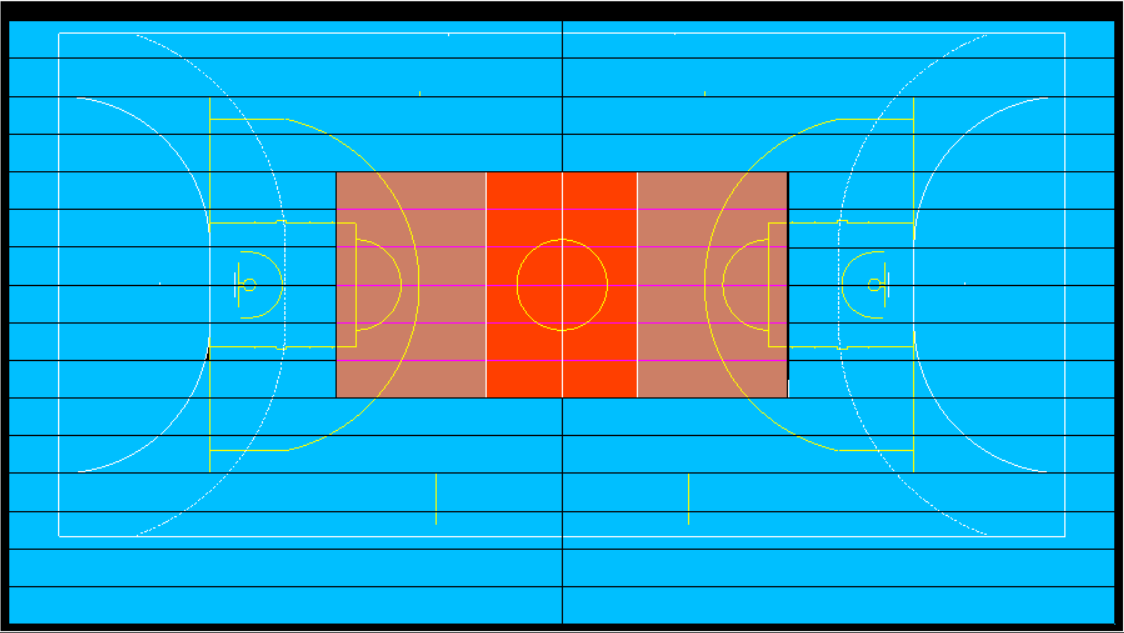 